		Соглашение		О принятии единообразных технических предписаний для колесных транспортных средств, предметов оборудования и частей, которые могут быть установлены и/или использованы на колесных транспортных средствах, и об условиях взаимного признания официальных утверждений, выдаваемых на основе этих предписаний*(Пересмотр 2, включающий поправки, вступившие в силу 16 октября 1995 года)		Добавление 12 − Правила № 13		Пересмотр 8 − Исправление 2Исправление 2 к Пересмотру 8 Правил − Дата вступления в силу: 15 марта 2017 года		Единообразные предписания, касающиеся официального утверждения транспортных средств категорий M, N и O в отношении торможенияНастоящий документ представляет собой сугубо инструмент документирования. Аутентичный и юридически обязательный текст см. ECE/TRANS/WP.29/2017/45.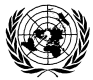 ОРГАНИЗАЦИЯ ОБЪЕДИНЕННЫХ НАЦИЙПриложение 12, пункт 2.2.27, изложить в следующей редакции:«2.2.27	sr:	максимально допустимый ход рычага управления тормозом при движении прицепа назад;»E/ECE/324/Rev.1/Add.12/Rev.8/Corr.2−E/ECE/TRANS/505/Rev.1/Add.12/Rev.8/Corr.2 E/ECE/324/Rev.1/Add.12/Rev.8/Corr.2−E/ECE/TRANS/505/Rev.1/Add.12/Rev.8/Corr.2 2 June 2017